When:	Saturday, May 10th, 2014
Time: 		9:00 a.m. to 12:30 p.m. 		(Two shifts – 9:00 -10:30 and 10:30-12:00, or stay the whole time)
Lunch: 	12-12:30 	We’ll provide Pizza and drinks (outside or in the Commons weather depending)Meeting Place:  Meet at School's main office entrance at 23rd and Hanford
Volunteers Welcome: Kimball Families (children accompanied by an adult), school neighbors, community members, our neighbors at Blaine, teachers and staff 
If you can bring adult-sized gloves for gardening that would be appreciated - we have gardening tools and many gloves that will fit children.
Indoor Safety Update Tasks: Change emergency supply drinking water in containers around the school; get rid of any expired food in emergency bins, replace with new food
Outdoor Garden and Grounds Cleanup Tasks: weeding the raised beds and the garden in front of the school, picking up pine needles and twigs off the ground, re-painting some of the parking curbs along HanfordCome and meet other families, share some lunch and help us make Kimball a nicer, safer place for our kids to be every day!RSVP to Mr. Buckwalter – in person or by email at jjbuckwalter@seattleschools.orgKimball School Garden/Safety Work Day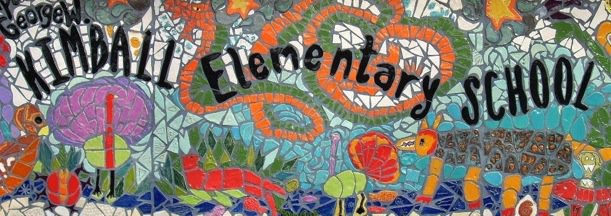 